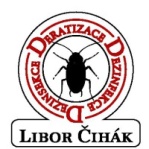 SMLOUVA O DÍLO na zajištění deratizačních a dezinsekčních pracíuzavřený podle § 2586  z.č. 89/2012 Sb., občanského zákoníkuI.Smluvní stranyObjednatel: 	Domov Rudné u Nejdku                                          zastoupený panem Mgr. Petrem Maršounem, ředitelem domova   Rudné 251   36221 Vysoká Pec   IČ: 70890285   (dále jen „objednatel“)aZhotovitel:             Libor ČIHÁK
                                      DERATIZACE - DEZINSEKCE - DEZINFEKCE                                      Člen Sdružení DDD  ČR                                      Člen  CEPA Confederation of European                                      Komenského 1298, 362 21 NEJDEK                                      IČ : 10343849                                                                                                     DIČ : CZ5909210758                                      Bank. spojení: KB Nejdek č.ú. 19- 5980170277/0100                                      Tel./fax: +420 353 825 519                                      Živnostenský list Č.j. ŽÚ/U/1469/2009/Hoj.                                      (dále jen „zhotovitel“)I.PreambuleÚčastníci této smlouvy se dohodli podle ustanovení § 2586 zákona č. 89/2012 Sb., občanský zákoník, ve znění pozdějších předpisů (dále jen zákon), že jejich smluvní závazkový vztah založený touto smlouvou se bude řídit tímto zákonem.II.Předmět smlouvy a způsob plněníZhotovitel se zavazuje pro objednavatele zajistit v průběhu kalendářního roku veškeré deratizační a dezinsekční práce, a to: Deratizační práce (hubení škodlivých hlodavců) budou provedeny v souladu se zákonem č. 350/2011 Sb., o chemických látkách a chemických směsích, v platném znění, ve smyslu zákona 258/2000 Sb., o ochraně veřejného zdraví, v platném znění. Budou použity přípravky registrované a povolené pro použití v ČR z řady antikoagulantů II. a III. generace.             Deratizační práce budou provedeny 2 krát do roka. Dezinsekční práce (hubení obtížného a škodlivého lezoucího hmyzu = bariérové postřiky + monitoring hmyzu ve stravovacím provozu) budou provedeny v souladu se zákonem č. 350/2011 Sb., o chemických látkách a chemických směsích, v platném znění, ve smyslu zákona č. 258/2000 Sb., o ochraně veřejného zdraví, v platném znění, přípravky registrovanými a schválenými pro použití v ČR maximálně účinnými na cílové organismy a minimálně toxickými pro člověka a savce, nezatěžujícími svými rezidui životní prostředí. Použité přípravky mají dlouhodobou reziduální účinnost a nejsou zařazeny mezi jedy. Dezinsekční práce budou provedeny 2 krát do roka v prostorách stravovacích a technických. Každá akce bude vždy předem dohodnuta na konkrétní den a hodinu. V případě potřeby zhotovitel zasáhne lokálně i mimo termínované akce, a to do 48 hodin po telefonické nebo písemné žádosti o mimořádný zásah.Zhotovitel se zavazuje provést veškeré práce dle platných technologických a bezpečnostních postupů a v případě nutnosti upozorní na možná rizika jak majitele objektů, tak případné pronájemce.III.Místo plněníDomov Rudné u Nejdku, Rudné 251 - stravovací provoz a technické zázemí.IV.Cena dílaCena za dílo smluvní, stanovená dohodou smluvních stran na částku za každou jednotlivou deratizaci  na 3000,- KČ + příslušná DPH a na částku za každou jednotlivou dezinsekci ve stravovacích provozech a technickém zázemí 4900,- Kč + příslušná DPH. Cena mimořádného zásahu bude odvislá na druhu škůdců a rozsahu zamoření a bude stanovena na základě skutečně vynaložených DDD prostředků a odsouhlasena oběma smluvními stranami. Cena za dopravu za jeden výjezd je 500,- Kč + 21% DPH.Smluvní strany výslovně sjednávají, že s ohledem na vývoj podmínek na trhu a/nebo růst nákladů na plnění této smlouvy je zhotovitel oprávněn jednostranně navýšit ceny uvedené v čl. IV, vždy maximálně v rozsahu do 15 % na jedno zvýšení, ne častěji než 1x za kalendářní rok. K tomuto navýšení dojde nejdříve 3 roky od podpisu této smlouvy. Zhotovitel díla zaručuje cenovou stabilitu po celou dobu 3 let od podpisu této smlouvy o dílo. Zhotovitel je povinen o nové výši cen objednatele předem informovat, a to min. 14 dnů před účinností nových cen. Nové ceny jsou bez dalšího platné ode dne jejich účinnosti a objednatel je povinen je hradit po jejich vyúčtování. V.Převzetí dílaPo každé deratizační a dezinsekční práci provede objednavatel převzetí díla, a to protokolárně podpisem pracovního výkazu.VI.Vady dílaZhotovitel zodpovídá za to, že předmět této smlouvy je proveden s odbornou péčí podle podmínek smlouvy. Zhotovitel zodpovídá za vady, které má předmět díla v čase odevzdání objednavateli. Za vady, které se projeví po odevzdání díla, zodpovídá jen tehdy, jestliže byly způsobeny porušením jeho povinností a nedodržením technologických postupů.VII.Platební a finanční podmínkyCena za poskytnutí služeb bude uhrazena objednavatelem bezhotovostně, na základě faktury vystavené zhotovitelem. Splatnost faktur činí 14 dní ode dne jejího doručení objednavateli. Faktura musí splňovat podmínky stanovené v §  násl. zákona č. 235/2004 Sb., o dani z přidané hodnoty, a dle § 435 zákona č. 89/2012 Sb., občanský zákoník. V případě, že faktura nebude obsahovat předepsané náležitosti, bude vrácena zhotoviteli k přepracování a lhůta splatnosti doplněné faktury běží znovu ode dne jejího doručení objednavateli.VIII.Doba plněníSmlouva o dílo se sjednává na dobu neurčitou, s tříměsíční výpovědní lhůtou. Tato lhůta začíná běžet dnem předání písemné výpovědi druhé smluvní straně. Výpověď mohou podat obě strany bez udání důvodů. Účinnost smlouvy se sjednává k datu 1.4.2024.IX.Smluvní pokutySmluvní pokuty za opožděné plnění závazků vyplývajících z této smlouvy se stanovují takto:Zhotovitel zaplatí objednavateli za nedodržení dohodnutého termínu provedení díla za každý den prodlení 1 % z celkové fakturované částky za provedené dílo.Objednavatel uhradí zhotoviteli penále ve výši 0,05 % z fakturované částky za každý den prodlení v případě nedodržení splatnosti faktury.X.Závěrečná ustanoveníMěnit nebo doplňovat text této smlouvy je možné jen formou písemných dodatků, které budou platné, jestliže budou řádně potvrzeny a podepsány oprávněnými zástupci obou smluvních stran.Smlouva je vyhotovena ve dvou stejnopisech, z nichž jeden obdrží objednavatel a druhý zhotovitel. Každé vyhotovení má platnost originálu.Smluvní strany se dohodly na zveřejnění této smlouvy v registru smluv a Tenderaréně. Zveřejnění zajistí objednatel.Podpisem této smlouvy o dílo pozbývá platnosti smlouva o dílo z 13.12.2004 a dodatek ze dne 4.4.2013.XI.Podpisy smluvních stranSmluvní strany prohlašují, že si jsou vědomy obsahu a významu této smlouvy a na důkaz toho, jakož i své svobodné a pravé vůle, připojují své podpisy.V Rudném dne 27.02.2024                                      V Nejdku dne : 26.02.2024Za objednatele :	            Za zhotovitele : ________________________________            ________________________________Mgr. Petr Maršoun,                                                    Libor Čihák, majitel firmyředitel domova